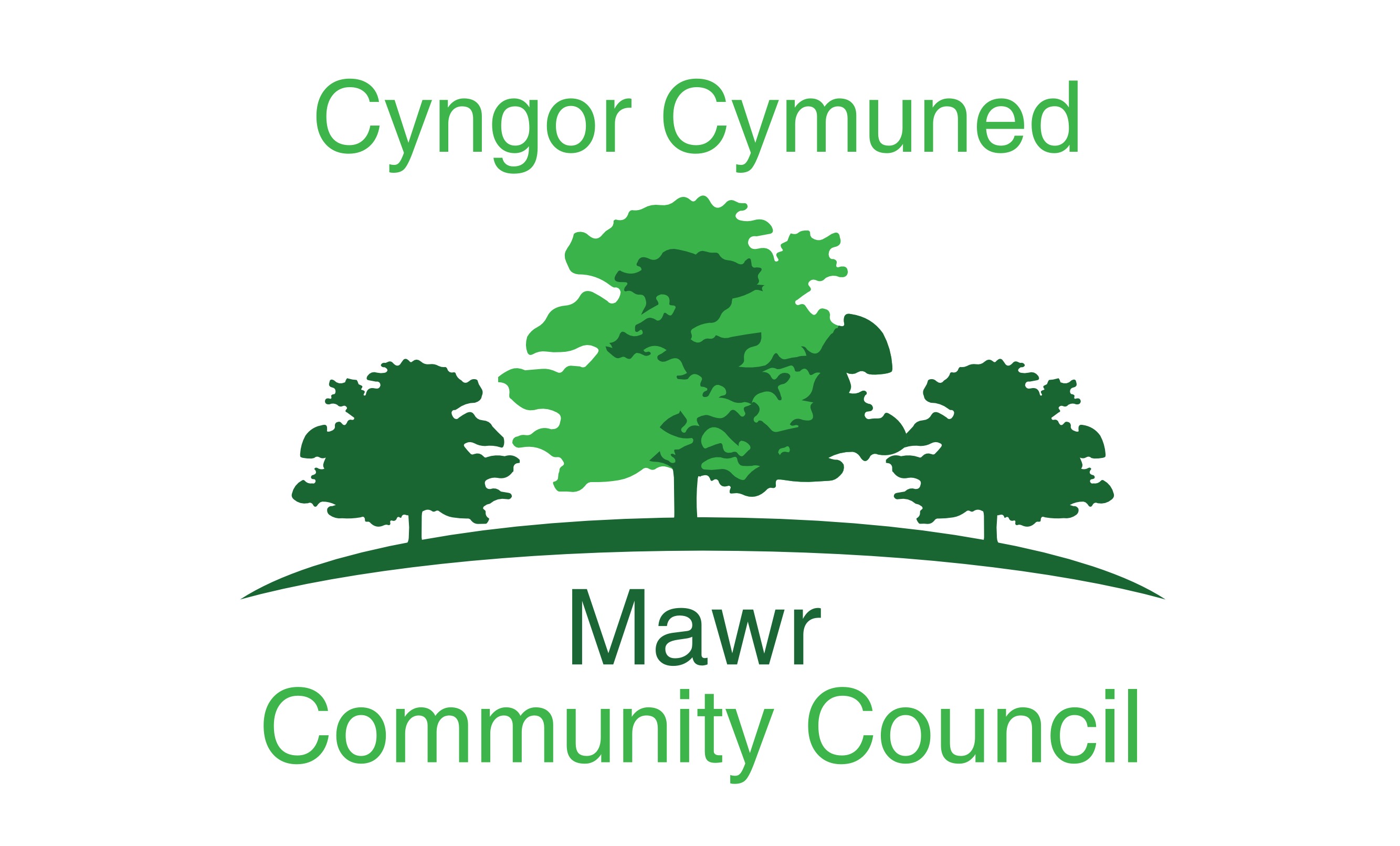       					     Clerk: Rachel Bull49 Awel Y Mor, Swansea, SA2 9FLclerk@mawrcommunitycouncil.cymru www.mawrcommunitycouncil.org.uk07730 527745Minutes of the meeting of the Mawr Community Council held at via Microsoft Teams on 16th March 2021 at 7pm. For the transaction of the following business:Present: Chair L Frame, I Price, T Roberts, J Hallett, G Morgan, J Stereo and P NorthcoteAPOLOGIES FOR ABSENCE	NoneTO RECEIVE DECLARATIONS OF INTERESTNoneReports from the County Councilor 	42/2021         County Councilor not in attendanceReport on Grant Applications43/2021Report from the grants officer as follows:Submitted application to VSEF fund for £833.40p for electric height adjustable stand for the interactive screen for Craig Cefn Parc Welfare Hall. The idea for the stand to make the use of the screen accessible for all came after CCP ICF application had been submitted and approved so couldn’t reapply to the same fund. Felindre & Garnswllt had it included in their applications. The funding has been successful so all three halls will have the same equipment.
Working with Social Farms and Gardens to achieve CLAS Award for Friends of Craig Cefn Parc. CLAS is Community Land Advisory Service. This is not a monetary award but can be used to attract further funding– FoCCP have received £5000 from social farms and gardens for raised beds for community growing area which will include the funding successfully applied for from Food Poverty Grant for the shed, greenhouse and tools.
In the process of writing three applications for Community Change Makers Fund for Felindre, Craig Cefn Parc and Garnswllt. Funding is for up to £1000.  Felindre for new picnic benches outside the hall, Craig Cefn Parc for fencing and a gate to go around the pond/bog area to make it safe for children. Garnswllt for new football posts
Researching the appropriate funding sources for the list of items for hall in Felindre. Awards for All and Coalfields Regeneration Funds are the main two that will be looked at for applying. If successful Bernard Sunley and Communities facilities programme can be applied to as match funding is required for those.
Letters have been sent off to a few charitable trusts that had been identified through the grant/trust book for funding for Felindre 
Awards for All has been identified as best option for work required on Craig Cefn Parc Welfare Hall – This is to make it more accessible with outside ramp and other items. Waiting on quotes which are being sought at the moment.
Had the opportunity to meet Linda at Craig Cefn Parc a few weeks ago to get a better understanding of the area to be developed at Ffordd Ellen
Zoom meeting arranged with Holli Yeoman regarding funding requirements for Forest School area off Ffordd Elllen in CCP.The Council thanked the grants officer for all her hard work.Public ForumNoneConfirmation of the accuracy of the minutes44/2021Resolved: The minutes for the February meeting 2021 were reviewed and approved – All in favour Proposed by Cllr Roberts Seconded by Cllr PriceMatters rising from the minutes45/2021Councilor Price – 17- 36/2021 Reiterated his concerns over the variation of interpretation of the current use of council land by dog walkersAction – this to be included as an Agenda item for the next meeting Participatory Budget NoneContract with Servicemaster 46/2021Servicemaster had advised the council that the National Living Wage is to increase by 2.2% in April 2021, therefore their charges would increase proportionally for each hall clean. Matter was discussed by the council.Resolved: Motion proposed to accept the increase by Cllr Morgan and seconded by Cllr Hallett – All in favor	      Deep cleaning of Welfare Halls - Discuss and approve Servicemaster to view the Halls and quote for the deep cleaning47/2021It was agreed that the Chair would liaise with Servicemaster and the Hall Keyholders, to arrange visits and agree dates when the work will take place.Action: It was agreed that the Chair would liaise with Servicemaster and the Hall Keyholders, to arrange visits and dates when the work will take placeDiscuss and approve the plan to run Community Supported Agriculture venture in CCP48/2021The Chair reported that due to the fact the Council is unable to legally accept grant funding for the CSA and her extensive efforts to establish a person or group to take on the project have not been successful, the project cannot proceed.        Action: No Action Discuss and approve planning application for poly-tunnel 49/2021 It was discussed, the council will put in a planning application for the polytunnel, this will be completed by the Chair.Resolved: The motion was proposed by Cllr Morgan and seconded by Cllr HallettGarnswllt Hall builder quotation and underpinning works 50/2021During the course of the works being completed, Asbestos was found within the area of the pathway which had to be removed and tested. A local company, Anchem, carried out the test and advised on safe removal from the site when the roof work is completed. The work is progressing well and is expected to be completed by the 26th of March. An issue has arisen concerning the brick structure that supports the floor in the “back room”, this has had to be demolished by the contractors in the course of their work, also rainwater drainage pipes need to be replaced, Cllr Roberts to liaise with the Builder to reconstruct the wall, install new pipes and agree skips that may be required for disposal of waste. These costs and the wall and drainage costs should be covered by the reduction of work created by the kitchen not being removed. Cllr Roberts to report back.Resolved: Cllr Roberts to discuss the wall and additional costs with the Builder to confirm that this is covered within the original quoted amount and to report back to the councilAction: The next stages of the project are the renewal of the roof and electrics, Cllr Northcote to speak to the Clerk for information of quotes and details for both itemsDefibrillators   51/2021The subject of defibrillators was discussed and it could be a good idea to have one at Felindre Welfare Hall. However, this would have to be passed by the Felindre Hall Management Committee. General discussion on the potential for additional defibrillators acrossMawr.Action: it was agreed that Cllr Morgan would take the proposal to install a defibrillator at Felindre Hall to the Hall Committee. Also, all councilors would look at their local area to see if there are additional defibrillators required and report back at the next meetingReports from Committees, Sub Committees and Working PartiesNoneReport from the Chairperson52/2021Chair attended training course entitled “How to respond to planning applications” felt the course was beneficial and would like to attend the follow up courseApplied to the Charity Commission for an extension for the submission of the accounts for CCP Hall. This was due to the fact that an external audit was required. Extension was agreed.Completed report concerning the 2019 summer Play SchemesReported that in absence of the clerk, the services of Dragon accounting have been enlisted for the payments of salaries and invoices, Query concerning the key to the padlock for the gate entrance to the field in CCP. Action: Cllr Northcote to ask Clerk if she has record of who holds the keysSpoke to Bobbie-Jayne (Youth Leader, Garnswllt) regarding taking the funds from the youth club to Cllr RobertsChair has explained she is unable to continue completing the Clerk’s duties while she is on sick leave Report from the ClerkNo report from the ClerkReport from the Community Councilors   53/2021       Cllr Stereo        Concerns over the potholes along Lon Heddwch in CCP       Action: Chair to email Cllr Rowlands        Enquiry to what is happening with the school building in CCP      Action: Chair to email Cllr Rowlands        Cllr Price        The movement of tractors and trailers transporting spoil and earth to a         farm along Heol y Mynydd, leaving the road extremely “messy” on the         return trip. Cllr Price had contacted Cllr Rowlands who seemed         unable to assist. Cllr Roberts gave the contact details of a         person who may be able to assist to Cllr Price.        Cllr Roberts         A problem arose during the underpinning of Garnswllt Hall. Building          materials were blocking access to the defibrillator on the wall. Access          regained after speaking to builders.        Cllr Morgan        Reported that Swansea Council had been busy in various parts of         Felindre, tidying verges and erecting warning posts. However, have not         cleared the debris adjacent to the Shepherd’s Inn as a result of the         heavy rains. Several phone calls made to Swansea Council regarding         this matter.To Consider Planning ApplicationsNoneCorrespondence54/2021Servicemaster – this was dealt with under Item 9Financial Report and Presentation of Payments to be Made       55/2021Financial Reports for March 2021 were reviewed and approved	Resolved: That the accounts, reconciliation, and payments for March 2021 have been reviewed and approved. Proposed Cllr MorganSeconded Cllr PriceMotion carried - All in favor       56/2021 – Standing orders suspended 9.15pmStaff Matters57/2021        The Clerk is currently on sick leave. Cllr Northcote is         keeping in contact and checking on the Clerk’s wellbeing. It was agreed         that the council would like to alleviate any concerns the Clerk may have    about a backlog of work so that she can focus on making a full recovery.Date and Time of Next Meetings via Microsoft Teams       58/2021Full Council Meeting –12th April 2021 – 7.00pmAGM                            - 10th May 2021 – 6.30pmFull Council Meeting – 10th May 2021 – 7.00pmMeeting Closed at 9.40pmMinutes Recorded by Cllr Northcote